INDICAÇÃO Nº 931/2021Sugere ao Poder Executivo Municipal que efetue poda de árvores, localizada em área pública na Rua Holanda, defronte ao nº 1799, no Bairro Jardim Europa.Excelentíssimo Senhor Prefeito Municipal, Nos termos do Art. 108 do Regimento Interno desta Casa de Leis, dirijo-me a Vossa Excelência para sugerir que, por intermédio do Setor competente, que realize poda de árvores na Rua Holanda, defronte ao nº 1799, no Bairro Jardim Europa.Justificativa:Conforme visita realizada “in loco”, este vereador pôde constatar a necessidade de realizar serviços de poda de árvores no endereço supracitado, onde os galhos cheios e baixos, interferindo na passagem de pedestres, na iluminação e no transito local.Plenário “Dr. Tancredo Neves”, em 01 de março de 2.021.Reinaldo Casimiro-vereador-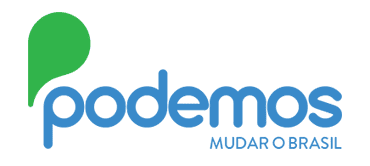 INDICAÇÃO Nº 931/2021 - PÁGINA 02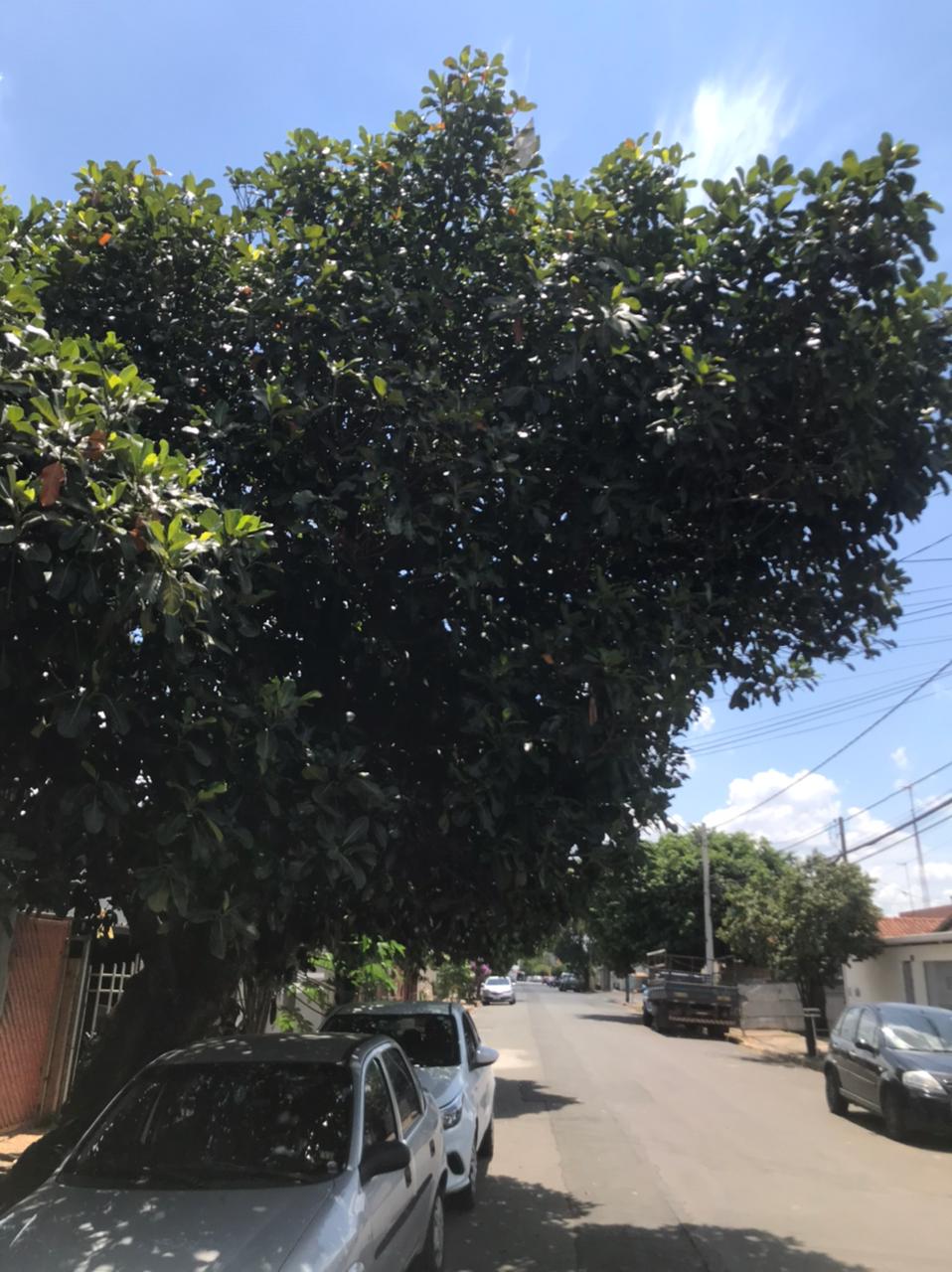 